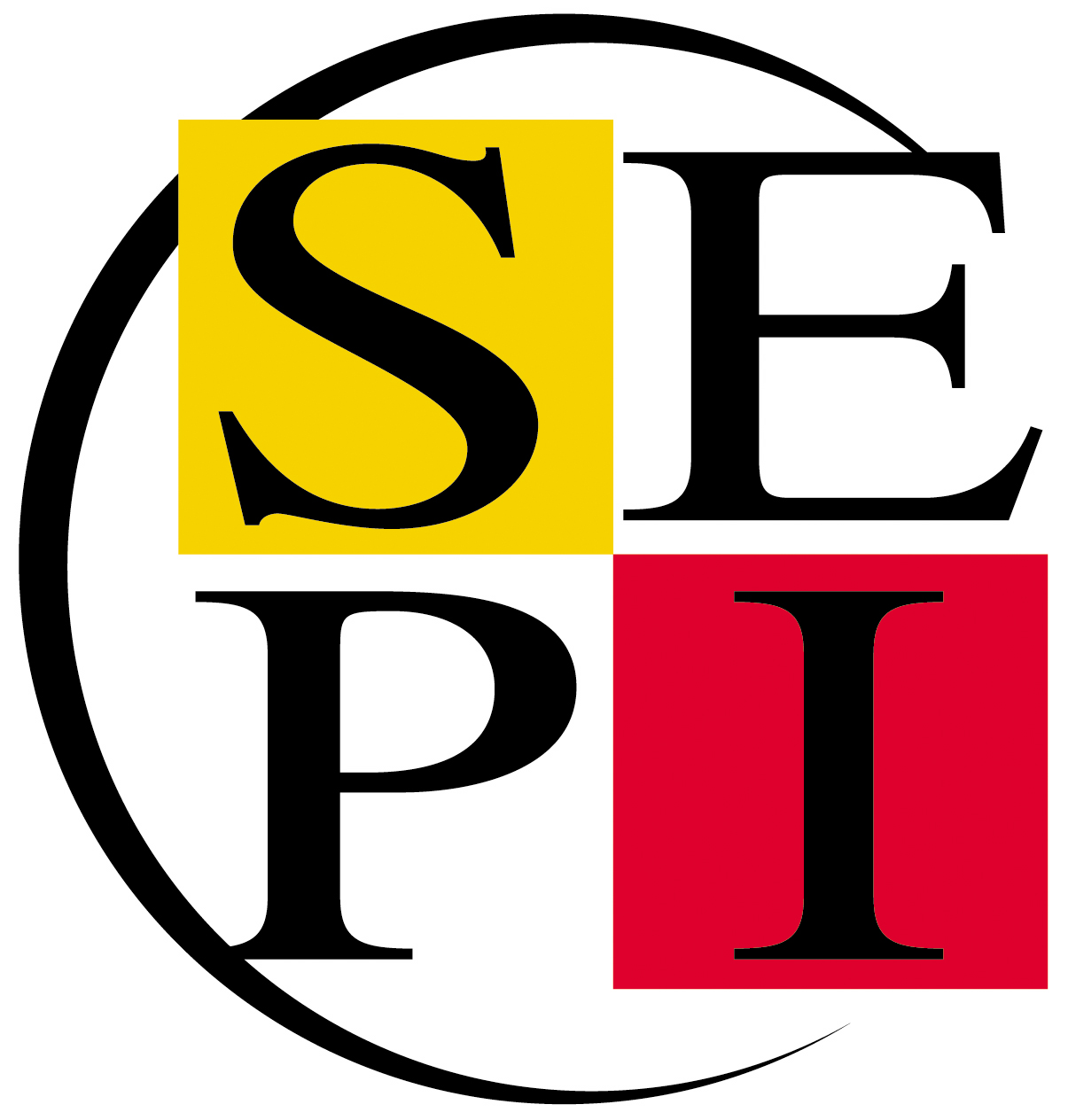 El Grupo SEPI obtiene un beneficio neto de 57 millones de euros en el primer semestre de 2016 Los ingresos consolidados del Grupo fueron de 1.971 millones mientras que el importe neto de la cifra de negocios alcanzó los 1.897 millones de euros Las contrataciones de las empresas totalizaron los 1.039 millones, lo que situó la cartera de pedidos acumulada en 4.542 millones de euros 29. octubre. 2016.- El Grupo SEPI cerró el primer semestre de este año con un beneficio neto atribuible a la sociedad dominante por importe de 57 millones de euros, lo que supone una mejora de 77 millones respecto al mismo periodo de 2015, en el que se contabilizaron pérdidas por un total de 20 millones. Estos resultados positivos son consecuencia de la aportación de las empresas participadas que consolidan por el método de puesta en equivalencia (REC, AIRBUS, INDRA y ENAGAS) y los dividendos devengados.Los ingresos consolidados del Grupo alcanzaron los 1.971 millones de euros, mientras que el importe neto de la cifra de negocios del Grupo SEPI a 30 de junio de 2016 se situó en 1.897 millones de euros, correspondiendo la mayor aportación a este importe la realizada por los grupo CORREOS, con un 48% del total; NAVANTIA, 18%; TRAGSA, 17%, y ENUSA, 7%. Por su parte, los gastos asociados a la actividad del Grupo SEPI fueron de 2.167 millones de euros, un 5,2% inferiores a los de 2015. De este importe, un 45% corresponde al Grupo CORREOS, mientras que por conceptos de gasto, el 53% se refieren a gastos de personal, el 27% a los aprovisionamientos suponen el 27%, un 15% a los servicios exteriores, y el 5% a las amortizaciones y gastos diversos. El volumen total de contrataciones de las empresas de producción del Grupo conseguidas en el primer semestre de 2016 alcanzó un valor de 1.039 millones de euros, lo que situó la cartera de pedidos acumulada a 30 de junio en un total de 4.542 millones. En este sentido, destacan las carteras de pedidos del Grupo NAVANTIA con 2.096 millones de euros; la del Grupo ENUSA y sus 1.446 millones, o la del Grupo TRAGSA de 699 millones. El resto de empresas del Grupo supone un total de 301 millones de euros.  La plantilla total del Grupo SEPI al 30 de junio de 2016 se situó en 71.758 personas, de los cuales el 69% corresponden a CORREOS; el 16% a TRAGSA; un 8% a NAVANTIA y un 2% a HUNOSA. 